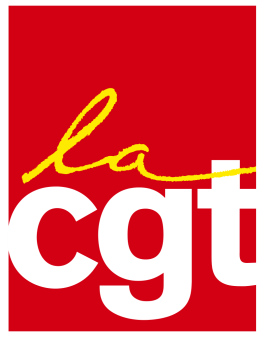 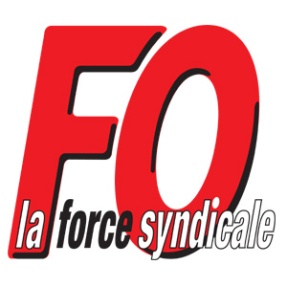 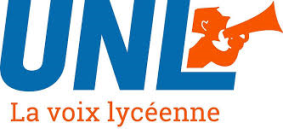 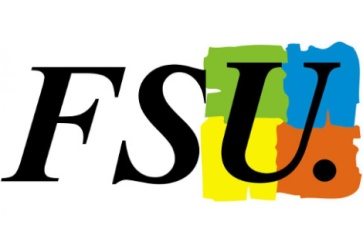 Monsieur le Député,Je vous demande (entourer la proposition qui vous convient) :De voter contre le projet de loi travailDe voter pour le projet loi travailNom ……………………………………… Prénom ……………………………………… (facultatif)Je suis prêt à m’engager jusqu’au retrait du projet de loi :Par la grève							oui			nonPar des manifestations hors temps de travail		oui			nonJe préfèrerais :Des actions coup de poing					oui		nonDes actions festives						oui		nonDes rassemblements et des manifestations		oui		nonAutres (indiquer lesquelles ci-dessous) : ……………….……………………………………………………………………………………………………………………Avez-vous conscience des conséquences du projet de loi sur votre vie, celle de vos enfants et de vos petits enfants ?					 oui		nonProfession : ………………………………………………….. Homme	Femme		Age : ……A remettre à un élu ou dans l’urne à disposition dans votre entreprise ou serviceou par mail à fsu23@fsu.fr